Jonathan RothAugust 12, 1865 – June 27, 1927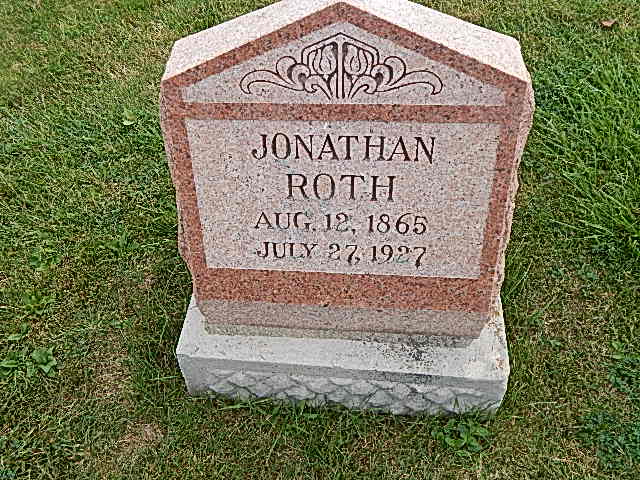 Photo by Alicia KneussIndiana, Death Certificates, 1899-2011Name: Johnathan RothGender: MaleRace: WhiteAge: 62Marital status: SingleBirth Date: 12 Aug 1865Birth Place: IndianaDeath Date: 27 Jul 1927Death Place: Hartford, Adams, Indiana, USAFather: Peter Roth Mother: Lydia HornInformant: Noah RothBurial: July 30, 1927; Defenseless Mennonite Cemetery